飼育動物診療施設の届出事項変更届出書令和 　　年　　月　　日　香川県　　 家畜保健衛生所長　殿住所　氏名　　　　獣医療法第３条の規定により次のとおり届け出ます。                                  記　１．診療施設の名称　２．変更した事項     　  　変更前    　     　 変更後　    　３．変更年月日　４．変更理由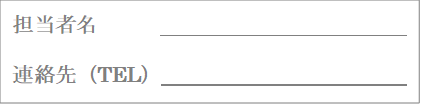 